EMMANUEL MPAMUGOIgbo TranslatorAddress EBONYI STATE UNIVERSITY, ABAKALIKI, EBONYI STATE, NIGERIA.Postal Code840001Phone +234 703 493 7398E-mail empamugo4@gmail.comManagement SkillsProblem solvingOrganization of team workClient relationship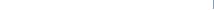 Translation SkillsDocument translationProofreading/EditingPunctuation/GrammarTerminology/LinguisticsComputer SkillsAdvanced knowledge of MS Office the package, internet, research and social networkingAdvanced knowledge in translation software and usage of translation memories and term basesIgbo to EnglishEnglish to IgboReadingAcquiring knowledgeTravelingSinging References are availableupon request.A well personable, talented and efficient translator with over seven (7) years’ experience, and proven ability to translate written documents from a source language to a target language. Specialized in the translation of information from English Language to Igbo Language and vice versa, with high level of proficiency. A competent communicator with the ability to build effective relationships with clients to establish translation requirements and deliver accurate, grammatically correct documents. Familiar with computer-assisted translation software including SDL Trados Studios.   